Team Torryburn 2021 Newsletter – 25.03.21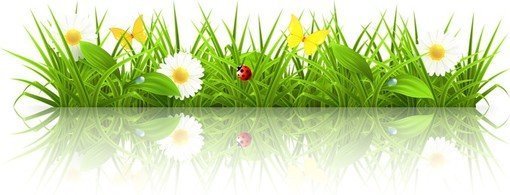 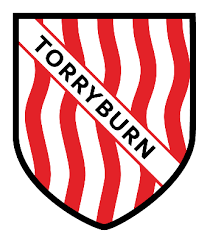 Our Values: Kindness ~ Honesty ~ HardworkingOur Aims: to be Ready ~ Respectful ~SafeDear Parent/Carer, Here we are at the end of what we can only describe as a very different first term of 2021 – We made it! Looking back over the term we would just like to thank you all again for all of your efforts in supporting your child’s learning at home. We also want to thank our staff for their dedication and ongoing commitment in supporting all at Team Torryburn. We know this last year has been particularly challenging and it goes without saying that we continue to be amazed at the resilience of all our young people and how well they have adapted to new routines and ways of working. It is important that we all take the time over the Easter break to rest and relax before we return to school refreshed and ready for our final term. Please support our young people with the 5 Ways to Wellbeing over the holidays – Keep activedance to your favourite song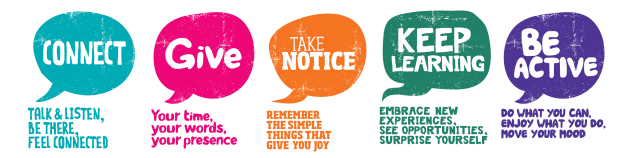 walk a dog hula hoopmake an obstacle coursewalk or cyclehelp in the gardenrun a race with friendsmake up your own sportTake noticelook what you can see out of your window and how it changespaint or draw a picture of what you've seen todaythink about how you are feeling todaylisten to the sounds of nature like the wind and rainplay I spynotice how your friends or family are feeling todayplant some seeds and watch them growConnecttalk to your friends and familyhelp a friend or neighboureat a meal with your familymake a new friendsay hellobake some cakes and share themKeep learninglearn a new word each dayvisit a museum or art gallery onlinetry out a musical instrumentdo a word searchtry a new foodlearn to cook a new recipestudy an animal or bugvisit a new placewrite a story or songGivesmile and say thank youmake a homemade present or card for no reasonhold a door open for someonegive someone you love a hugshare with othershelp around the house - wash the dishes or do some dustinglisten to someone else and how they are feelingPlease stay safe and look after each other. We will welcome everyone back to school on Monday 12 April.  Mr Wilson and Team Torryburn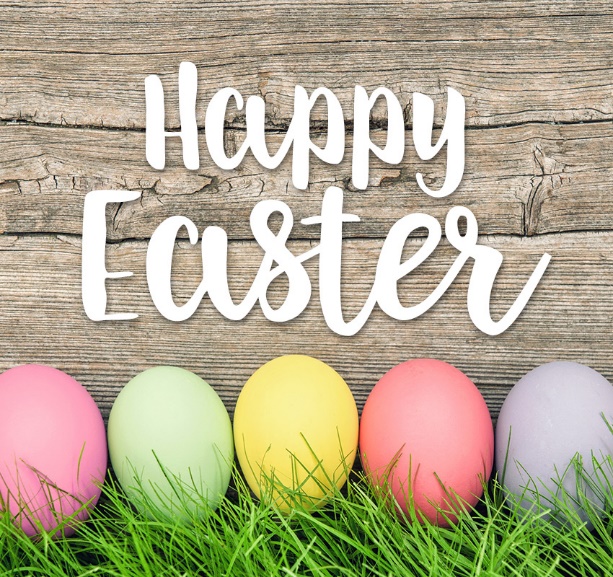 